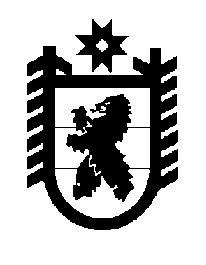 Российская Федерация Республика Карелия    ПРАВИТЕЛЬСТВО РЕСПУБЛИКИ КАРЕЛИЯРАСПОРЯЖЕНИЕот  2 августа 2018 года № 502р-Пг. Петрозаводск В соответствии с частью 9 Градостроительного кодекса Российской Федерации, статьями 13 и 15 Федерального закона от 21 декабря 2004 года № 172-ФЗ «О переводе земель или земельных участков из одной категории в другую», на основании ходатайства ООО «ЕВРОСТРОЙГРУПП-ДИАБАЗ» осуществить перевод девяти земельных участков общей  площадью 40311 кв. м, расположенных на территории Кяппесельгского сельского поселения Кондопожского муниципального района Республики Карелия,   из состава земель запаса в земли промышленности, энергетики, транспорта, связи, радиовещания, телевидения, информатики, земли для обеспечения космической деятельности, земли обороны, безопасности и земли иного специального назначения.
           Глава Республики Карелия                                                              А.О. ПарфенчиковЗемельные участки,                                                                                                                     в отношении которых осуществляется перевод из состава земель запаса                        в земли промышленности, энергетики, транспорта, связи, радиовещания, телевидения, информатики, земли для обеспечения космической деятельности, земли обороны, безопасности и земли иного специального назначения_____________Приложение к распоряжению Правительства Республики Карелия               от  2 августа 2018 года № 502р-П№  п/пКадастровый номер земельного участкаПлощадь (кв. м)Адрес1.10:03:0030806:1782435Республика Карелия, Кондопожский район, район п. Кяппесельга (Кяппесельгское сельское поселение)2.10:03:0030806:179201Республика Карелия, Кондопожский район, район п. Кяппесельга (Кяппесельгское сельское поселение)3.10:03:0030806:1801297Республика Карелия, Кондопожский район, район п. Кяппесельга (Кяппесельгское сельское поселение)4.10:03:0030806:18114975Республика Карелия, Кондопожский район, район п. Кяппесельга (Кяппесельгское сельское поселение)5.10:03:0030806:1826397Республика Карелия, Кондопожский район, район п. Кяппесельга (Кяппесельгское сельское поселение)6.10:03:0030806:18311133Республика Карелия, Кондопожский район, район п. Кяппесельга (Кяппесельгское сельское поселение)7.10:03:0030806:1841469Республика Карелия, Кондопожский район, район п. Кяппесельга (Кяппесельгское сельское поселение)8.10:03:0030806:185764Республика Карелия, Кондопожский район, район п. Кяппесельга (Кяппесельгское сельское поселение)9.10:03:0030806:1861640Республика Карелия, Кондопожский район, район п. Кяппесельга (Кяппесельгское сельское поселение)Итого40311